MATRIZ DE INDICADORES MICCOMITÉ DE RENDICIÓN DE CUENTAS AL CIUDADANO DE LA STPMATRIZ DE INDICADORESPROCESOS INTERNOSPROCESOS EXTERNOS : DIÁLOGOS Y AUDIENCIAS PRELIMINARESINFORMES PARA EL PÚBLICO Y EVALUACIONES DE LA RENDICIÓN DE CUENTAS AL CIUDADANOHitos principalesIndicadoresMedios de verificaciónActividades preparatorias para la conformación delComité de Rendición deCuentas al Ciudadano(CRCC)Número de reuniones realizadasBorrador de Resolución de conformación de Rendición de Cuentas: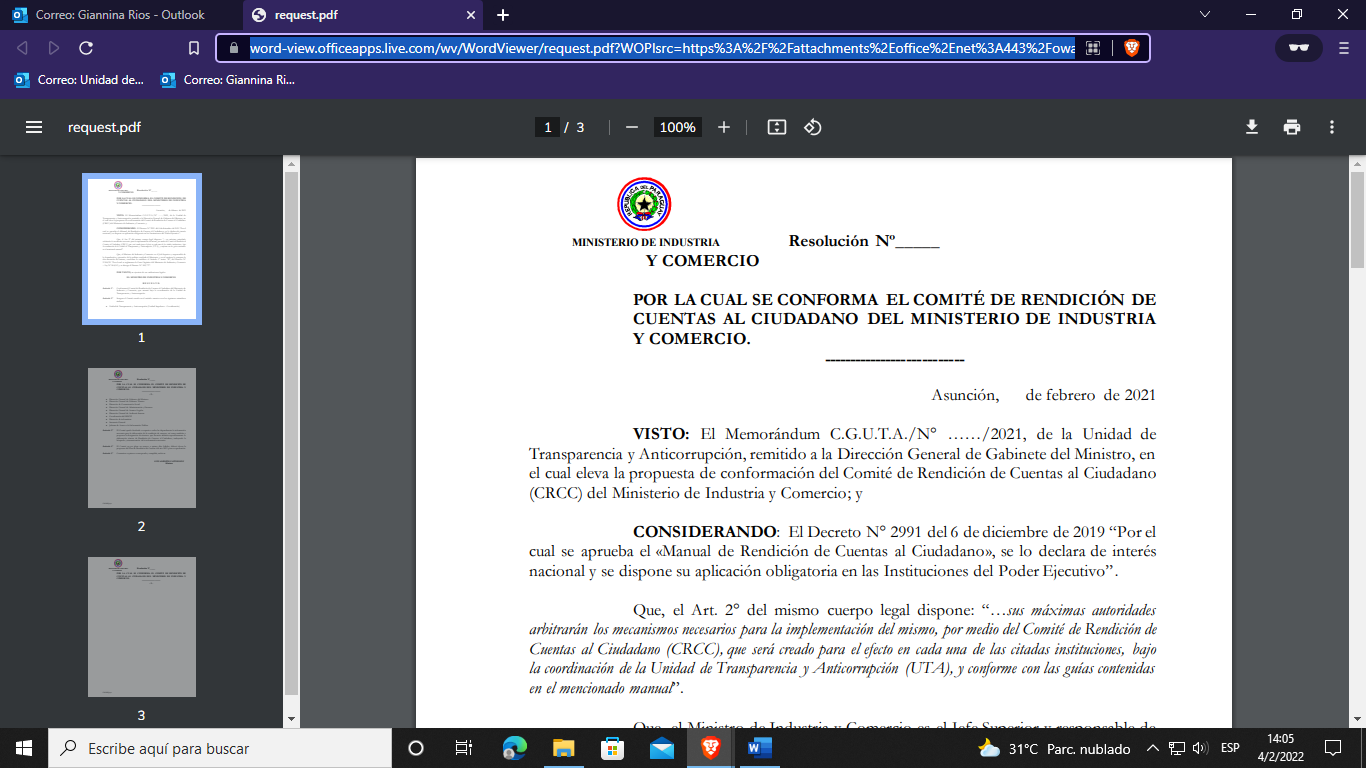 https://www.mic.gov.py/mic/w/contenido.php?pagina=1&id=2013https://www.mic.gov.py/mic/w/contenido.php?pagina=1&id=2039Conformación del CRCCNúmero de dependenciasque integran el CRCChttps://www.mic.gov.py/mic/w/mic/pdf/188.2021.pdfhttps://www.mic.gov.py/mic/w/contenido.php?pagina=1&id=2013https://www.mic.gov.py/mic/w/contenido.php?pagina=1&id=2039Nombramiento de Unidad Responsable de Coordinación (Unidad de Transparencia y Anticorrupción) y técnicos y designados Nombre del Funcionario de la Unidad encargado y de los técnicos74.2021. c.a_ designacion de UTA.pdfhttps://www.mic.gov.py/mic/w/mic/pdf/188.2021.pdfDefinición de Metas,Objetivos de la Rendiciónde Cuentas al CiudadanoNúmero de objetivos ymetas definidos ysocializadosDescriptos en el Cronograma aprobado:https://www.mic.gov.py/mic/w/mic/pdf/Resolucion_216_2021.pdfResolucion_216_2021 que aprueba el plan de rendición de cuentas.pdfhttps://www.mic.gov.py/mic/w/contenido.php?pagina=1&id=2039Identificación de las áreasmisionales y programáticas priorizadas para la rendición de cuentasNúmero de áreas priorizadas(técnica, política, demandasocial)Art 2° de la Resolución N° 45/2020 inc. c) se describe las Áreas Misionaleshttps://www.mic.gov.py/mic/w/mic/pdf/188.2021.pdfResolucion_216_2021 que aprueba el plan de rendicion de cuentas.pdfhttps://www.mic.gov.py/mic/w/contenido.php?pagina=1&id=2039Identificación y caracterización de públicos meta para la rendición de cuentasNúmero y/o nombre decada uno de los públicosmetaSector industrial, comercial de bienes y servicios, MIPYMESEstablecimiento delcronograma para el procesode rendición de cuentas alciudadanoCronograma socializado através de los mecanismosinternoshttps://www.mic.gov.py/mic/w/mic/pdf/Resolucion_216_2021.pdfHitos principalesIndicadoresMedios de verificaciónIdentificación ycaracterización delpúblico objetivo para lasconsultasNúmero y característicasdel público objetivodeterminadohttps://informacionpublica.paraguay.gov.py/portal/#!/estadisticas/burbujasSector industrial, comercial de bienes y servicios, MIPYMESEstablecimiento de lasmodalidades departicipaciónCantidad de mesas dedialogo, grupos focales,foros, audiencias,actos/actividades públicosprogramados para rendiciónde cuentas intermediasSe han realizado publicaciones para conocimiento de la ciudadanía https://www.mic.gov.py/mic/w/mic/Rendicion.phphttps://www.mic.gov.py/mic/w/contenido.php?pagina=1&id=2058https://www.mic.gov.py/mic/w/contenido.php?pagina=1&id=2039https://www.mic.gov.py/mic/w/contenido.php?pagina=1&id=2013Mesas de diálogoNúmero de mesas de diálogo realizadasNo se aplica según nuestro cronograma, se han realizado publicaciones sobre los procesos internos y externos para conocimiento de la ciudadanía Espacios internos de participación ciudadanaNúmero de espacios de participación cuantificadoshttps://www.mic.gov.py/mic/w/mic/pdf/2021-05-13%20primer%20informe%20de%20rendicion%20d.pdfsegundo informe parcial MIC 2021.pdfTERCER INFORME DE RENDICION DE CUENTAS escaneado.pdfhttps://www.mic.gov.py/mic/w/mic/pdf/Cuarto%20Informe%20de%20Rendicion%20de%20Cuentas%20a%20la%20Ciudadania.pdfRealización de grupos focalesNúmero de grupos focalesRealizadoshttps://www.mic.gov.py/mic/w/mic/pdf/2021-05-13%20primer%20informe%20de%20rendicion%20d.pdfsegundo informe parcial MIC 2021.pdfTERCER INFORME DE RENDICION DE CUENTAS escaneado.pdfhttps://www.mic.gov.py/mic/w/mic/pdf/Cuarto%20Informe%20de%20Rendicion%20de%20Cuentas%20a%20la%20Ciudadania.pdfRealización de forosNúmero de foros realizadoshttps://www.mic.gov.py/mic/w/mic/pdf/2021-05-13%20primer%20informe%20de%20rendicion%20d.pdfsegundo informe parcial MIC 2021.pdfTERCER INFORME DE RENDICION DE CUENTAS escaneado.pdfhttps://www.mic.gov.py/mic/w/mic/pdf/Cuarto%20Informe%20de%20Rendicion%20de%20Cuentas%20a%20la%20Ciudadania.pdfRealización de audiencias públicasCantidad de audiencias públicas realizadashttps://www.mic.gov.py/mic/w/mic/pdf/2021-05-13%20primer%20informe%20de%20rendicion%20d.pdfsegundo informe parcial MIC 2021.pdfTERCER INFORME DE RENDICION DE CUENTAS escaneado.pdfhttps://www.mic.gov.py/mic/w/mic/pdf/Cuarto%20Informe%20de%20Rendicion%20de%20Cuentas%20a%20la%20Ciudadania.pdfhttps://www.mic.gov.py/mic/w/mic/pdf/MEMORIA%20ANUAL-MIC-UTA%20A%C3%B1o%202021.pdfPresentaciones en actos / actividades privadosCantidad de presentacioneshttps://www.mic.gov.py/mic/w/contenido.php?pagina=1&id=2058https://www.mic.gov.py/mic/w/mic/pdf/MEMORIA%20ANUAL-MIC-UTA%20A%C3%B1o%202021.pdfPresentaciones en medios deComunicaciónCantidad de presentacioneshttps://www.mic.gov.py/mic/w/contenido.php?pagina=1&id=2058https://www.mic.gov.py/mic/w/contenido.php?pagina=1&id=2013https://www.mic.gov.py/mic/w/contenido.php?pagina=1&id=2039https://www.mic.gov.py/mic/w/mic/pdf/2021-05-13%20primer%20informe%20de%20rendicion%20d.pdfsegundo informe parcial MIC 2021.pdfTERCER INFORME DE RENDICION DE CUENTAS escaneado.pdfhttps://www.mic.gov.py/mic/w/mic/pdf/Cuarto%20Informe%20de%20Rendicion%20de%20Cuentas%20a%20la%20Ciudadania.pdfPresencia en medios de comunicaciónCantidad de apariciones enmedio de comunicaciónObs. La Institución tiene presencia Institucional constante y permanente en los medios de comunicación, la Dirección de Comunicación Social del MIC, remite de manera permanente a la prensa sobre todo escrita, las actividades de la Institución.https://www.mic.gov.py/mic/w/mic/pdf/2021-05-13%20primer%20informe%20de%20rendicion%20d.pdfsegundo informe parcial MIC 2021.pdfTERCER INFORME DE RENDICION DE CUENTAS escaneado.pdfhttps://www.mic.gov.py/mic/w/mic/pdf/Cuarto%20Informe%20de%20Rendicion%20de%20Cuentas%20a%20la%20Ciudadania.pdfPedidos de acceso a la información públicaCantidad de solicitudes realizadas y respondidashttps://informacionpublica.paraguay.gov.py/portal/#!/ciudadano/bandeja-entradaHitos principalesIndicadoresMedios de verificaciónInforme FinalInforme FinalInforme FinalInformar sobre la gestión de rendición de cuentas al ciudadano (anual)Presentación en el mes de diciembrehttps://www.mic.gov.py/mic/w/mic/Rendicion.phpInformes ParcialesInformes ParcialesInformes ParcialesInformar sobre la gestión de rendición de cuentas al ciudadano (trimestral)Presentación en los meses de marzo, junio y setiembrehttps://www.mic.gov.py/mic/w/mic/Rendicion.phpInformar sobre la gestión de rendición de cuentas al ciudadano (trimestral)Presentación en los meses de marzo, junio y setiembrehttps://www.mic.gov.py/mic/w/mic/pdf/2021-05-13%20primer%20informe%20de%20rendicion%20d.pdfhttps://www.mic.gov.py/mic/w/mic/pdf/segundo%20informe%20parcial%20MIC%202021.pdfInformar sobre la gestión de rendición de cuentas al ciudadano (trimestral)Presentación en los meses de marzo, junio y setiembrehttps://www.mic.gov.py/mic/w/mic/pdf/TERCER%20INFORME%20DE%20RENDICION%20DE%20CUENTAS%20escaneado.pdfInformar sobre la gestión de rendición de cuentas al ciudadano (trimestral)Presentación en los meses de marzo, junio y setiembrehttps://www.mic.gov.py/mic/w/mic/pdf/Cuarto%20Informe%20de%20Rendicion%20de%20Cuentas%20a%20la%20Ciudadania.pdfAudiencias públicasAudiencias públicasAudiencias públicasRealizar las audiencias teniendo en cuenta el público metaNúmero de audiencias y asistenteshttps://www.mic.gov.py/mic/w/mic/pdf/2021-05-13%20primer%20informe%20de%20rendicion%20d.pdfsegundo informe parcial MIC 2021.pdfTERCER INFORME DE RENDICION DE CUENTAS escaneado.pdfhttps://www.mic.gov.py/mic/w/mic/pdf/Cuarto%20Informe%20de%20Rendicion%20de%20Cuentas%20a%20la%20Ciudadania.pdfMedios de comunicaciónMedios de comunicaciónMedios de comunicaciónCobertura de los mediosMonitoreo del alcance de cobertura de medioshttps://www.mic.gov.py/mic/w/contenido.php?pagina=1&id=2058https://www.mic.gov.py/mic/w/contenido.php?pagina=1&id=2039https://www.mic.gov.py/mic/w/contenido.php?pagina=1&id=2013https://www.mic.gov.py/mic/w/mic/Rendicion.phpRedes socialesRedes socialesRedes socialesCobertura en redes socialesReportes de tráficohttps://www.mic.gov.py/mic/w/contenido.php?pagina=1&id=2058https://www.mic.gov.py/mic/w/contenido.php?pagina=1&id=2039https://www.mic.gov.py/mic/w/contenido.php?pagina=1&id=2013https://www.mic.gov.py/mic/w/mic/Rendicion.phpProductos comunicacionalesProductos comunicacionalesProductos comunicacionalesMateriales de socializaciónen diferentes formatosFacilitar el acceso de la información al ciudadano y la interacción con el EstadoCantidad de materiales producidosNúmero de herramientas creadas y mantenimiento de plataformas tecnológicashttps://www.mic.gov.py/mic/w/mic/Rendicion.phphttps://www.mic.gov.py/mic/w/contenido.php?pagina=1&id=2058https://www.mic.gov.py/mic/w/contenido.php?pagina=1&id=2039https://www.mic.gov.py/mic/w/contenido.php?pagina=1&id=2013OB: El MIC ha informado de manera permanente la Rendición de Cuentas al Ciudadano a través de diferentesformatos  Verificación de satisfacción del públicoVerificación de satisfacción del públicoVerificación de satisfacción del públicoVerificación de satisfacción del público objetivoNúmero de encuestas realizadashttps://www.mic.gov.py/mic/w/mic/pdf/2021-05-13%20primer%20informe%20de%20rendicion%20d.pdfsegundo informe parcial MIC 2021.pdfTERCER INFORME DE RENDICION DE CUENTAS escaneado.pdfhttps://www.mic.gov.py/mic/w/mic/pdf/Cuarto%20Informe%20de%20Rendicion%20de%20Cuentas%20a%20la%20Ciudadania.pdf